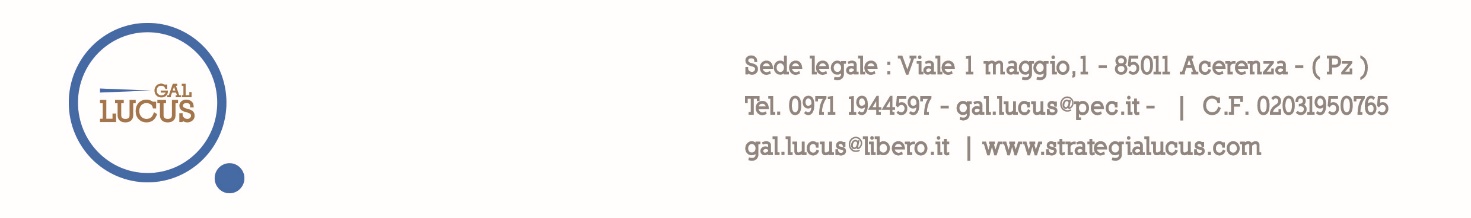 ALLEGATO 4 Tabella standard output  PSR Basilicata 2014-2020 MISURA 19 SVILUPPO LOCALE DI TIPO PARTECIPATIVO - SLTP LEADERArea di riferimento ALTO BRADANO - VULTURE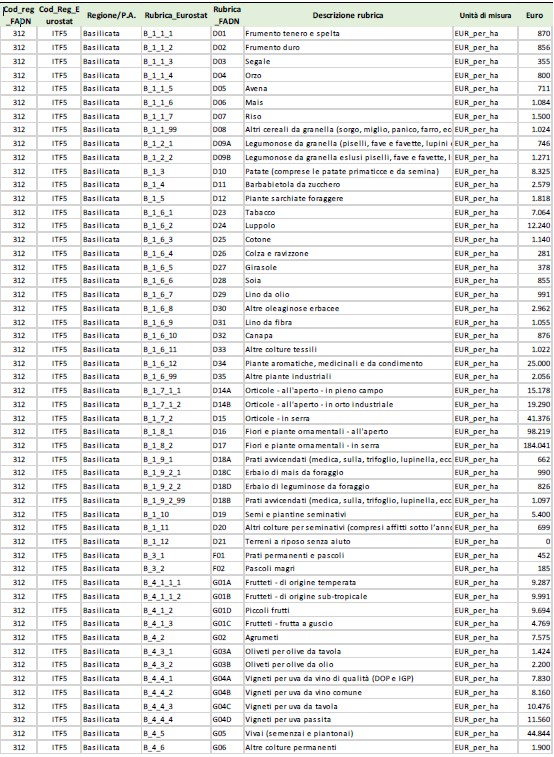 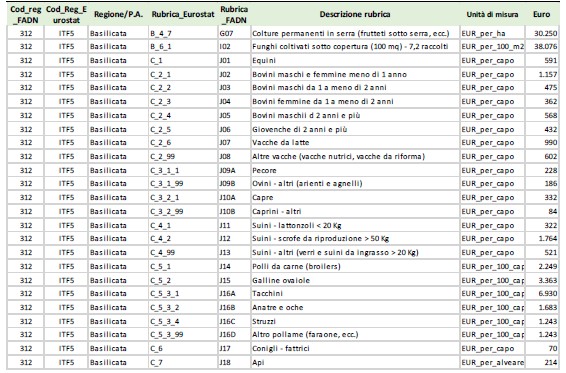 GAL LUCUS Esperienze Rurali S.r.l.SSLLUCUS Esperienze RuraliMisura19 - SVILUPPO LOCALE TIPO PARTECIPATIVO - SLTP LEADER Sottomisura19.2.A.2- Azione specifiche PSR- Filiera agricola del Vulture - Alto BradanoBando/operazione Azione 19.2.A.4.1 - Investimenti in aziende agricole con approccio di filiera o di area.